Наша планета ЗемляОчень щедра и богата:Горы, леса и поля –Дом наш родимый, ребята!Давайте будем беречь планету,Другой такой на свете нету.Развеем над нею и тучи, и дым,В обиду ее никому не дадим.Беречь будем птиц, насекомых, зверей,От этого станем мы только добрей,Украсим всю землю садами, цветами,Такая планета нужна нам с вами.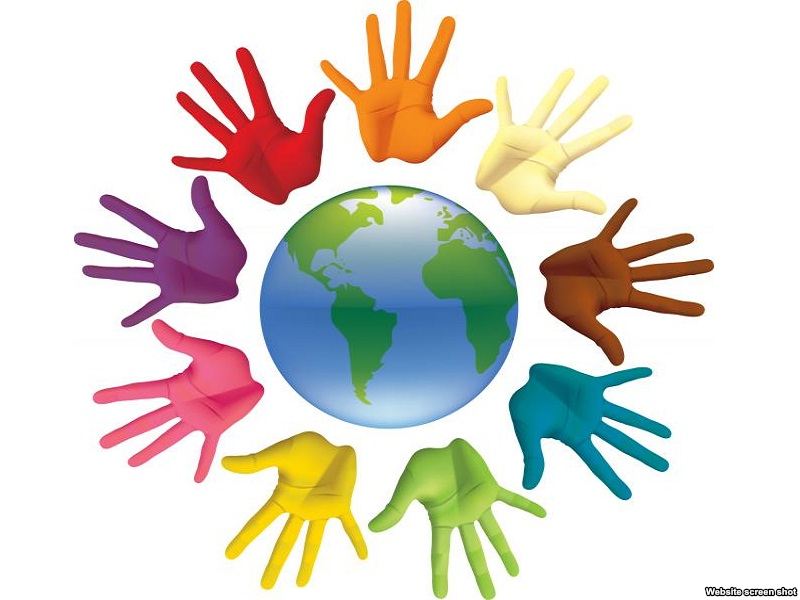 